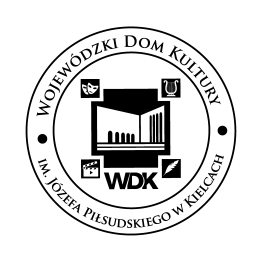 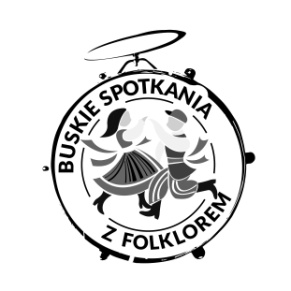 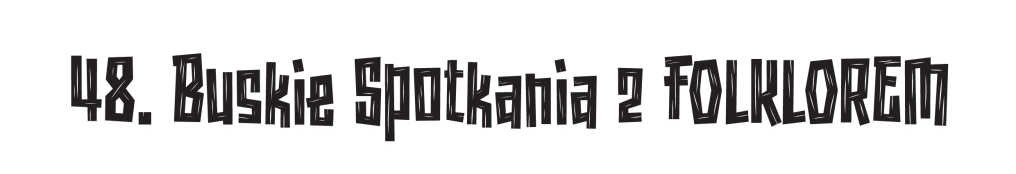 KARTA ZGŁOSZENIAImię i nazwisko/nazwa zespołu:………………………………………………………………………………………………………………………………Imię i nazwisko kierownika/opiekuna – telefon kontaktowy, adres e-mail:………………………………………………………………………………………………………………………………Prezentowane utwory/tytuł programu:………………………………………………………………………………………………………………………………………………………………………………………………………………………………………………………………………………………………………………………………………………………………………………………………Najważniejsze osiągnięcia:………………………………………………………………………………………………………………………………………………………………………………………………………………………………………………………………Instytucja delegująca:………………………………………………………………………………………………………………………………Pieczątka instytucji delegującejŁączna liczba osób występujących: ………………………………………………………………….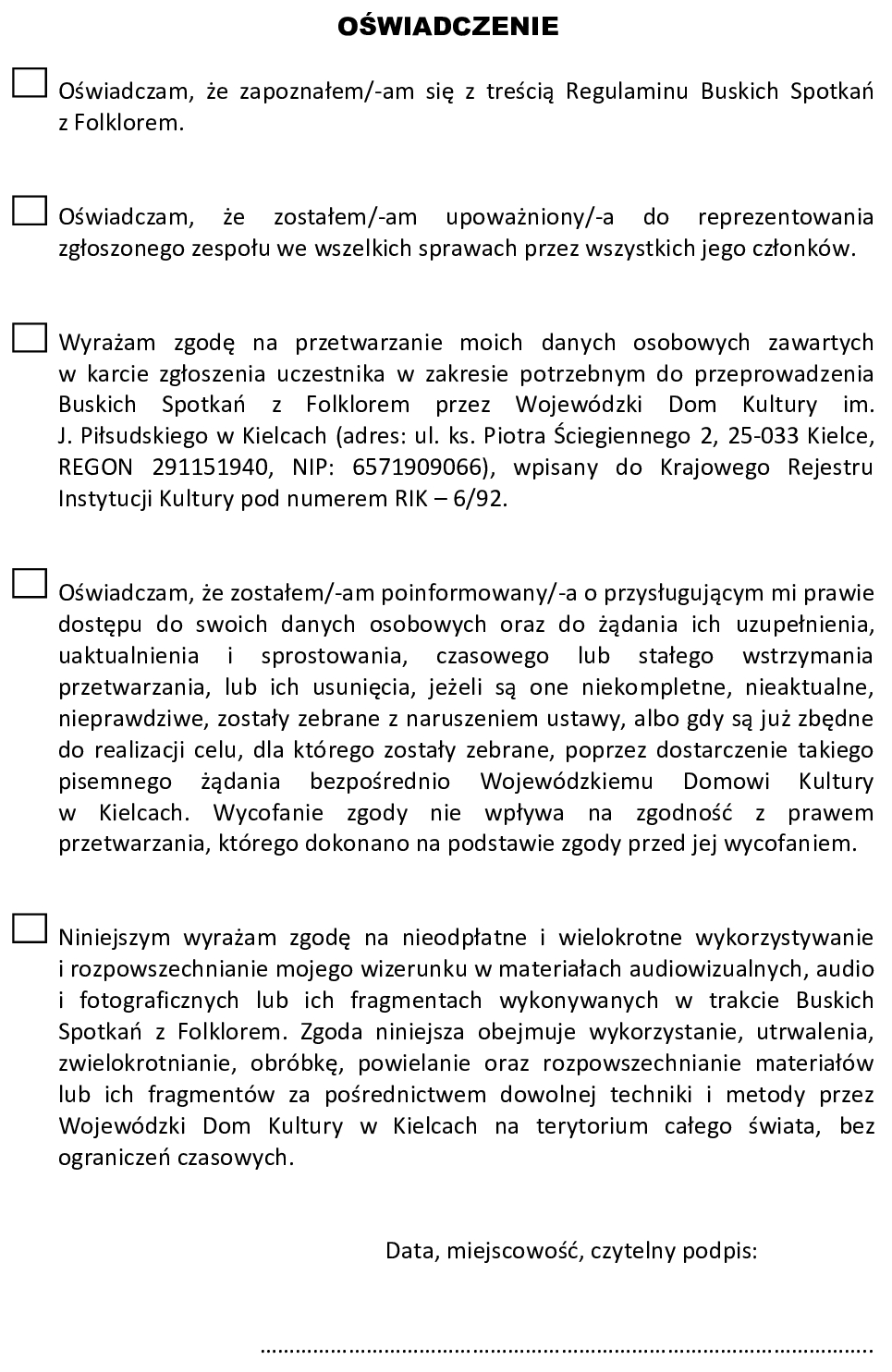 